SUBPART    FSTD.     SPECIFIC    REQUIREMENTS    RELATED    to    the                                                       QUALIFICATION    of    FSTD’s                                                   (  FLIGHT    SIMULATION    TRAINING    DEVICES  )   AMC  1.    ARA. FSTD. 100 ( a )( 1 )    Initial   Evaluation   Procedure            ASSESSMENT   PROCESS   LEADING   to   the   ISSUE   of   an   FSTD   QUALIFICATIONa )  FSTDs require evaluation leading to  qualification.  The  required  process should be accomplished  in  2  ( two )  distinct  steps. First,  a  check  should  be  made  to  determine  whether  or  not  the  FSTD  complies  with  the applicable  requirements.  When  making  this  check,  the  GDCA  should  ensure  that  accountability  for  the  issue  of  an  FSTD  qualification  is  clearly  defined.  In  all  cases  an departments  inspector  ( manager )  of  the  GDCA  should  be  appointed  under  whose  personal responsibility  the  issue  of  an  FSTD  qualification  is  to  be  considered. The  second  step  should  be  the  grant  ( or  refusal )  of  an  FSTD  qualification.b )  When  checking  compliance  with  the  applicable  requirements,  the  GDCA  should  ensure that  the  following  steps  are  taken :1 )  once  an  FSTD  is  contracted  to  be  built,  the  organization  that  is  to  operate  the  FSTD  should ensure  that  the  regulatory  standard  upon  which  the  FSTD  will  eventually  be  qualified  against  is  acceptable  to  the  GDCA  of  RA.  This  should  be  the  current  applicable  version  of  CS - FSTD ( A )  or  CS - FSTD ( H )  at  the  time  of  application ;2 )  a  written  application  for  an  FSTD  qualification  should  be  submitted,  in  a  format  according  to  ORA. FSTD. 200,  at  least  3  months  before  the  date  of  intended  operation.  However,  the Qualification  Test  Guide  ( QTG )  may  be  submitted  later,  but  not  less  than  30  days  before  the date  of  intended  evaluation.  The  application  form  should  be  printed  in  English  and  any  other language(s)  of  the  GDCA   choosing ;3 )  an  individual  should  be  nominated  by  the  department  director  of  the  GDCA  to  oversee, and  become  the  focal  point  for,  all  aspects  of  the  FSTD  qualification  process,  and  to  coordinate  all  necessary  activity.  The  nominated  person  should  be  responsible  to  the  department  director  for  confirming  that  all  appropriate  evaluations  /  inspections  are  made ;4 )  the  ability  of  the  applicant  to  secure,  in  compliance  with  the  applicable  requirements  and certification  specifications,  the  safe  and  reliable  operation  and  proper  maintenance  of  the  FSTD should  be  assessed ;5 )  the  applicant's  proposed  compliance  monitoring  system  should  be  scrutinized  with  particular regard  to  the  allocated  resources.  Care  should  be  taken  to  verify  that  the  system  is comprehensive   and  likely  to  be  effective ;6 )  the  GDCA  should  inform  the  applicant  of  its  final  decision  concerning  the  qualification within  14  days  of  completion  of  the  evaluation  process  irrespective  of  any  temporary qualification  issued ;7 )  on  completion  of  the  evaluation  process,  the  application,  together  with  a  written recommendation  and  evidence  of  the  result  of  all  evaluations  or  assessments,  should  be presented  to  the  nominated  person  responsible  for  FSTD  qualification.  The  presentation should  be  made  by  the  person  with  overall  responsibility,  nominated  in  accordance  with  ( b )( 3 ) ;8 )  the  Director  General  of  the  GDCA  should  only  issue  an  FSTD  qualification  certificate  if he  / she  is  completely  satisfied  that  all  requirements  have  been  met.  If  he / she  is  not  satisfied, the  applicant  should  be  informed  in  writing  of  the  improvements  that  are  required  in  order  to satisfy  the  GDCA ;9 )  if an application for an FSTD qualification  is refused, the applicant  should  be  informed of  such  rights  of  appeal  as  exist  under  national  regulations.AMC  2.    ARA. FSTD. 100 ( a )( 1 )    Initial   Evaluation   Procedure                   GENERALa )  During  initial  and  recurrent  FSTD  evaluations  it  should  be  necessary  for  the  GDCA  to  conduct  an  appropriate  sample  of  the  objective  and  subjective  tests  described  in  Part - ORA  and  detailed  in  CS - FSTD ( A )  and  CS - FSTD ( H) ,  as  applicable.  There  may  be  occasions when  all  tests  cannot  be  completed – for  example  during  recurrent  evaluations  on  a  convertible FSTD – but  arrangements  should  be  made  for  all  tests  to  be  completed  within  a  reasonable    time ;b )  Following  an  evaluation,  it  is  possible  that  a  number  of  defects  are  identified.  Generally, these  defects  should  be  rectified  and  the  GDCA  notified  of  such  action  within  30  days. Serious  defects,  which  affect  flight  crew  training,  testing  and  checking,  could  result  in  an immediate  downgrading  of  the  qualification  level  I.  If  any  defect  remains  unattended  without good  reason  for  a  period  greater  than  30  days,  subsequent  downgrading  may  occur   or  the FSTD  qualification  could  be  revoked ;c )   For  the  evaluation  of  an  FSTD  the  standard  Form   as  mentioned  in  AMC 5. ARA. FSTD. 100 ( a )( 1 )  should  be  used.AMC  3.    ARA. FSTD. 100 ( a )( 1 )    Initial   Evaluation   Procedure                   INITIAL    EVALUATIONa )  The  main  focus  of  objective  testing  is  the  QTG.  Well  in  advance  of  the  evaluation  date,  the  aircraft  manufacturer  and  the  GDCA  should  agree  on  the  content  and  acceptability of  the  validation  tests  contained  in  the  QTG  data  package.  This  will  ensure  that  the  content of  the  QTG  is  acceptable  to  the  GDCA  and  avoid  time  being  wasted  during  the  initial qualification.  The  acceptability  of  all  tests  depends  upon  their  content,  accuracy,  completeness and  recency  of  the  results ;b )  Much  of  the  time  allocated  to  objective  tests  depends  upon  the  speed  of  the  automatic and  manual  systems  set  up  to  run  each  test  and  whether  or  not  special  equipment  is  required. The  GDCA  should  not  necessarily  warn  the  organization  operating  an  FSTD  of  the  sample validations  tests  which  should  be  run  on  the  day  of  the  evaluation,  unless  special  equipment  is required ;c )   The  FSTD  cannot  be  used  for  subjective  tests  while  part  of  the  QTG  is being  run.  Therefore,  sufficient  time  (  at  least  8 consecutive  hours  )  should  be  set aside  for  the  examination  and  running  of  the  QTG.d )   The  subjective  tests  for  the  evaluation  can  be  found  in  CS - FSTD ( A )  or  CS - FSTD ( H ), and  a  suggested  subjective  test  profile  is  described  in  AMC 1. ARA. FSTD. 100 ( a )( 3 ). Essentially,  1  working  day  should  be  required  for  the  subjective  test  routine,  which  effectively denies  use  of  the  FSTD  for  any  other  purpose ;e )  To  ensure  adequate  coverage  of  subjective  and  objective  tests  and  to  allow  for  cost effective  rectification  and  re-test  before  departure  of  the  inspection  team,  adequate  time  ( up  to 3  consecutive  days  )  should  be  dedicated  to  an  initial  evaluation  of  an  FSTD.AMC  4.    ARA. FSTD. 100 ( a )( 1 )    Initial   Evaluation   Procedure                  COMPOSITION    of    the    EVALUATION    TEAMa )  The  GDCA  should  appoint  a  technical  team  to  evaluate  an  FSTD  in  accordance with  a  structured  routine  to  gain  a  qualification  level.  The  team  should  normally  consist  of  at least  the  following  personnel :1 )  a  technical  FSTD  inspector  of  the  GDCA,  or  an  accredited  inspector  from  another competent  authority,  qualified  in  all  aspects of  flight simulation  hardware,  software  and computer  modeling  or,  exceptionally,  a  person  designated  by  the  GDCA  with  equivalent qualifications ;                                                                        and2 )  one  of  the  following :( i )    a  flight  inspector  of  the  GDCA,  or  an  accredited  inspector  from  another  competent authority,  who  is  qualified  in  flight  crew  training  procedures  and  holds  a  valid  type  rating  on  the  aeroplane  / helicopter  (  or  for  flight  navigation  procedures  trainer  ( FNPT )  and  basic instrument  training  device  ( BITD ), class  rated  on  the  class  of  aeroplane  /  type  of  helicopter )  being  simulated ;             or( ii )   a  flight  inspector  of  the  GDCA  who  is  qualified  in  flight  crew  training  procedures, assisted  by  a  type  rating  instructor  holding  a  valid  type  rating  on  the  aeroplane  / helicopter   (  or  for  FNPT  and  BITD,  class  rated  on  the  class  of  aeroplane  /  type  of  helicopter  )  being  simulated ;                                                                or,  exceptionally,( iii )  a  person  designated  by  the  GDCA  who  is  qualified  in  flight  crew  training  procedures  and  holds  a  valid  type  rating  on  the  aeroplane  / helicopter  ( or  for  FNPT  and  BITD,  class  rated  on  the  class  of  aeroplane  /  type  of  helicopter  )  being  simulated  and  sufficiently  experienced  to  assist  the  technical  team.  This  person  should  fly  out  at  least  part  of  the  functions  and  subjective  test   profiles.3 )  where  a  designee  is  used  as  a  substitute  for  one  of  the  GDCA  inspectors,  the  other person  shall  be  a  properly  qualified  inspector  of  the  GDCA  or  an  accredited  inspector  from  another  State’s   competent  authority.b )    For  a  Flight  Training  Device  ( FTD )  Level  1  and  FNPT  Type  I,  one  suitably  qualified inspector  may  combine  the  functions  in  ( a )( 1 )  and  ( a )( 2 ) ;c )    For  a  BITD  this  team  should  consist  of  an  inspector  from  a  GDCA  and  one  from another  competent  authority,  including  the  manufacturer‘s  competent  authority,  if  applicable ;d )   Additionally,  the  following  persons  should  be  present :1 )  for  a  Full  Flight  Simulator  (  FFS  ),  FTD  and  FNPT  a  type  or  class  rated  instructor   from the  ATO  operating  an  FSTD  or  from  the  main   FSTD  user ;2 )  for  all  types,  sufficient  FSTD  support  staff  to  assist  with  the  running  of  tests  andoperation  of  the  instructor’s  station.AMC  5.    ARA. FSTD. 100 ( a )( 1 )    Initial   Evaluation   Procedure                  FSTD    EVALUATION    REPORT    for    INITIAL    and    RECURRENT    EVALUATION                          FSTD   Evaluation   ReportGM  1.    ARA. FSTD. 100 ( a )( 1 )    Initial   Evaluation   Procedure                 INITIAL    EVALUATIONA  useful  explanation  of  how  the  validation  tests  should  be  run  is  contained  in  the  “ RAeS Aeroplane  Flight  Simulator  Evaluation  Handbook “  (  February 1995  or  as  amended  )  produced in  support  of  the   ICAO   Doc.  9625,   “ Manual   of   Criteria   for   the   Qualification   of   Flight Simulators “.AMC  1.    ARA. FSTD. 100 ( a )( 3 )    Initial  Evaluation   Procedure                  FUNCTIONS    and    SUBJECTIVE    TESTS  –  SUGGESTED    TEST    ROUTINEa )   During  initial  and  recurrent  evaluations  of  an  FSTD,  the  GDCA  should  conduct  a  series of  functions  and  subjective  tests  that  together  with  the  objective  tests  complete  the  comparison of  the  FSTD  with  the  aircraft,  the  class  of  aeroplane  or  type  of  helicopter ;b )   Functions tests verify the acceptability of  the simulated aircraft systems and  their integration.  Subjective  tests  verify  the  fitness  of  the  FSTD  in  relation  to  training,  checking  and testing  tasks ;c )   The  FSTD  should  provide  adequate  flexibility  to  permit  the  accomplishment  of  the  desired and  required  tasks  while  maintaining  an  adequate  perception  by  the  flight  crew  that  they  are operating  in  a  real  aircraft  environment.  Additionally,  the  instructor  operating  station  ( IOS ) should  not  present  an  unnecessary  distraction  from  observing  the  activities  of  the  flight  crew whilst  providing  adequate  facilities  for  the  tasks ;d )   It  is  important  that  both  the  GDCA  and  the  organization  operating  an  FSTD  understand what  to  expect  from  the  routine  of  FSTD  functions  and  subjective  tests.  Part  of  the  subjective tests  routine  for  an  FSTD  should  involve  an  uninterrupted  fly-out  ( except  for  FTD  Level 1 ) comparable  with  the  duration  of  typical  training  sessions  in  addition  to  assessment  of  flight freeze  and  repositioning.  An  example  of  such  a  profile  is  to  be  found  under  points  ( f )  and             ( g )  (  for  BITD  point  ( h ) ) ;e )  The  GDCA and  organizations  operating  FSTD,  who  are  unfamiliar  with  the  evaluation process  should  contact  the  Agency  or  the  competent  authority  of  another  Member  State  with adequate  expertise  in  this  field ;f )   Typical  Test  profile  for  an  FSTD   Aeroplane :                                  Typical  Test  profile  for  an  FSTD  -  Aeroplane :1.   Taxi2.    ATC  Clearance 	3.    R / W  Turns,  Etc... 5,0004.   Instrument Departure ( SID )5.   R - Climb Performance6.   5000  Ft.  7.   Engine Slams8.    Engine Out Climb9.   FL 07010. V + Trim ± 20 KT11. Clime12.  FL 18013.  Cabin Depress (  Warn Masks  )14.  Engine Shut-down15.  Engine-out  Drift  Down16.  FL 05017.  Eng-out  En-route  Climb Performance18.  Relight  at  FL 140  ( Windmill or  Internal )19.  Cruise  Climb20.  FL 350  ( Cabin  Pressure )21.  Cruise Trims22.  MMO ( Warning Controls )23.  APU  Function   24.  Engine Shut-down25.  Engine-out  Drift  Down26.   FL 29027.   Engine  Relight28.   High Speed Descent29.   FL 15030.   VMO  ( Warning Controls )31.   Low  Speed  Exercise 32.   Stalls  Exercise33.   FL 10034.   L / G &  Flaps - Hydraulic non  Normal35.   RAT  Exercise36.   Instrument Arrival37.   ILS Normal Approach38.   G / A39.   Climb  5000 ft  to  Circuit  Pattern 40.   Visual Circuit  ( Left & Right )  41.   ILS Normal Approach 42.   Normal Landg )   Typical  Test  profile  for  an  FSTD  Helicopter :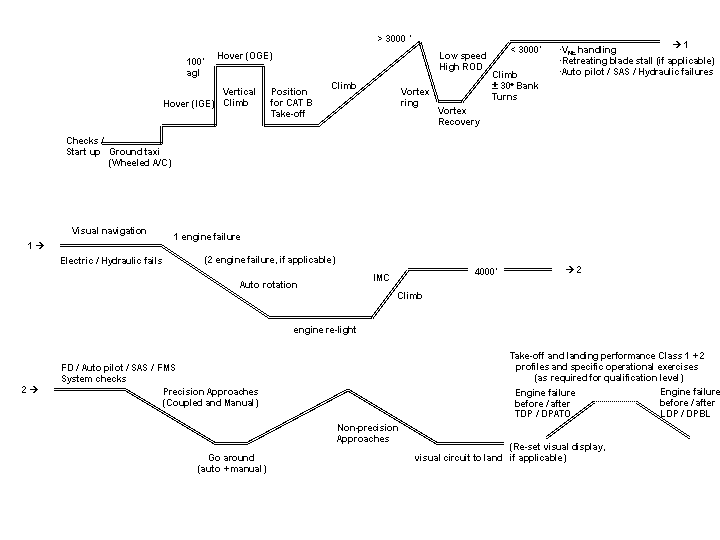 h )   Typical  subjective  Test  profile  for  BITDs  ( approximately  2  hours )  -  items  and  altitudes,  as  applicable :(1)    instrument  departure,  climb  performance (2)    level-off  at  4 000  ft(3)    fail  engine  (  if  applicable  )(4)    engine  out  climb  to  6 000  ft  (  if  applicable  )(5)    engine  out  cruise  performance  (  if  applicable  ),  restart  engine (6)    all  engine  cruise  performance  with  different  power  settings (7)    descent  to  2 000  ft          (8)    all  engine  performance  with  different  configurations,  followed  by  instrument  landing                     system  ( ILS )  approach(9)    all  engine  go-around (10)  non-precision  approach(11)  go-around  with   engine  failure  (  if  applicable  )(12)  engine  out  ILS  approach   (  if  applicable  )(13)  go-around  engine  out   (  if  applicable  )(14)  non-precision  approach  engine  out  (  if  applicable  ),  followed  by  go-around (15)  restart  engine   (  if  applicable  ) (16)  climb  to  4 000  ft(17)  manoeuvring (18)  normal  turns  left  and  right (19)  steep  turns  left  and  right(20)  acceleration  and  deceleration  within  operational  range (21)  approaching  to  stall  in  different  configurations (22)  recovery  from  spiral  dive(23)  auto  flight  performance  (  if  applicable  )(24)  system  malfunctions (25)  approach.GM  1.    ARA. FSTD. 100 ( a )( 3 )    Initial   Evaluation   Procedure                GENERALA  useful  explanation  of  functions  and  subjective  tests  and  an  example  of  subjective  test routine  checklist  may  be  found  in  the   “ RAeS   Airplane   Flight   Simulator   Evaluation  Handbook “  Volume  II  (  February  1995  or  as  amended  )  produced  in  support  of  ICAO Doc.  9625,  “ Manual  of  Criteria  for  the  Qualification  of  Flight  Simulators “.AMC  1.    ARA. FSTD. 110    Issue   of   an   FSTD   Qualification   Certificate                   BASIC    INSTRUMENT    TRAINING    DEVICE  (  BITD  )a )  The  GDCA  should  only  grant  a  BITD  qualification  for  the  BITD  model  to  aBITD  manufacturer  following  satisfactory  completion  of  an  evaluation ;b )  This  qualification  should  be  valid  for  all  serial  numbers  of  this  model  without further  technical  evaluation ;c )  The  BITD  model  should  be  clearly  identified  by  a  BITD  model  number.  A  running  serial number  should  follow  the  BITD  model  identification  number ;d )  The  GDCA  should  establish  and  maintain  a  list  of  all  BITD  qualifications  it  has  issued, containing  the  number  of  the  BITD  model  with  a  reference  to  the  hardware  and   software configuration.AMC  1.    ARA. FSTD. 115    Interim   FSTD   Qualification           NEW   AIRCRAFT   FFS  /  FTD   QUALIFICATION  –  ADDITIONAL   INFORMATIONa )  Aircraft  manufacturers’  final  data  for  performance,  handling  qualities,  systems  or  avionics  are seldom  available  until  well  after  a  new  or  derivative  aircraft  has  entered  service.  Because  it  is often  necessary  to  begin  flight  crew  training  and  certification  several  months  prior  to  the  entry of  the  first  aircraft  into  service,  it  may  be  necessary  to  use  aircraft  manufacturer-provided preliminary  data  for  interim  qualification  of  FSTDs.  This  is  consistent  with  the  possible interim  approval  of  operational  suitability  data  ( OSD )  relative  to  FFS  in  the  type  certification process  under  Part-21 ;b )  In  recognition  of  the  sequence  of  events  that  should  occur  and  the  time  required  for  final data  to  become  available,  the  GDCA  may  accept  the  use  of  certain  partially  validated preliminary  aircraft  and  systems  data,  and  early  release (“ red  label “ )  avionics  in  order  to permit  the  necessary  programme  schedule  for  training,  certification  and  service  introduction ;c )   Organizations  seeking  qualification  based  on  preliminary  data  should,  however,  consult the  GDCA  as  soon  as  it  is  known  that  special  arrangements  will  be  necessary,  or  as  soon as  it  is  clear  that  preliminary  data  will  need  to  be  used  for  FSTD  qualification.  Aircraft  and FSTD  manufacturers  should  also  be  made  aware  of  the  needs  and  agree  on  the  data  plan  and  FSTD  qualification  plan.  There  should  be  periodic  meetings  to  keep  the  interested  parties informed  of  the  project’s  status ;d )   The  precise  procedure to be followed to gain GDCA acceptance to use  preliminary  data should  vary  from  case  to  case  and  between  aircraft  manufacturers.  Each  aircraft  manufacturer’s new  aircraft  development  and  test  programme  is  designed  to  suit  the  needs  of  the  particular project  and  may  not  contain  the  same  events  or  sequence  of  events  as  another  manufacturer’s programme  or  even  the  same  manufacturer’s  programme  for  a  different  aircraft.  Hence,  there cannot  be  a  prescribed  invariable  procedure  for  acceptance  to  use  preliminary  data.  Instead there  should  be  a  statement  describing  the  final  sequence  of  events,  data  sources,  and validation  procedures  agreed  by  the  FSTD  operator,  the  aircraft   manufacturer, the  FSTD  manufacturer  and  the  competent  authority.  The  approval  by  the  Agency  of  the  definition  of scope  of  the  aircraft  validation  source  data  to  support  the  objective  qualification  as  part  of  the  OSD  can  also  be  an  interim  approval  in  case  of  preliminary  data.  The  preliminary data  to  be used  should  be  based  on  this  interim  approval ;e )  There  should  be  assurance that  the  preliminary data  are  the  manufacturer’s  best representation  of  the  aircraft  and  reasonable  certainty  that  final  data  will  not  deviate  to  a  large degree  from  these  preliminary,  but  refined,  estimates.  First  of  all  there  should  be  an  interim approval  of  OSD  relative  to  flight  simulators  in  the  type  certification  process  under  Part-21. Furthermore,  the  data  derived  from  these  predictive  or  preliminary  techniques  should  be validated  by  available  sources  including,  at  least,  the  following :1 )  Manufacturer’s  Engineering  Report.  Such  reports  explain  the  predictive  method  used  and illustrate  past  successes  of  the  method  on  similar  projects.  For  example,  the  manufacturer  could  show  the  application  of  the  method  to  an  earlier  aircraft  model  or  predict  the characteristics  of  an  earlier  model  and  compare  the  results  to  final  data  for  that  model ;2 )  Early  Flight  Tests  Results.  Such  data  will  often  be  derived  from  aircraft  certification  tests, and  should  be  used  to  maximum  advantage  for  early  FSTD  validation.  Certain  critical tests, which would normally be done  early in  the aircraft certification  programme,  should  be  included  to  validate  essential  pilot  training  and  certification  manoeuvres.  These  include  cases  in which  a  pilot  is  expected  to  cope  with  an  aircraft  failure  mode,  including  engine  failures.  The early  data  available  will,  however,  depend  on  the  aircraft  manufacturer’s  flight  test  programme design  and  may  not  be  the  same  in  each  case.  However  it  is  expected  that  the  flight  test programme  of  the  aircraft  manufacturer  includes  provisions  for  generation  of  very  early  flight tests  results  for  FSTD  validation.f )   The  use  of  preliminary  data  is  not  indefinite.  The  aircraft  manufacturer’s  final  data  should be  available  within  6  months  after  the  aircraft’s  first  “ service  entry “  or  as  agreed  by  the competent  authority,  the  organization  and  the  aircraft  manufacturer,  but  usually  not  later  than            1  year.  When  an  organization  applies  for  an  interim  qualification  using  preliminary  data,  the organization  and  the  competent  authority  should  agree  upon  the  update  programme.  This  should normally  specify  that  the  final  data  update  will  be  installed  in  the  FSTD  within  a  period  of                      6  months  following  the  final  data  release  unless  special  conditions  exist  and  a  different  schedule  agreed.  The  FSTD  performance  and  handling  validation  would  then  be  based  on  data derived  from  flight  tests.  Initial  aircraft  systems  data  should  be  updated  after  engineering  tests. Final  aircraft  systems  data  should  also  be  used  for  FSTD  programming  and  validation ;g )   FSTD  avionics should  stay  essentially in  step  with  aircraft avionics  ( hardware   and  software )  updates.  The  permitted  time  lapse  between  aircraft  and  FSTD  updates  is  not  a  fixed time  but  should  be  minimal.  It  may  depend  on  the  magnitude  of  the  update  and  whether  the QTG  and  pilot  training  and  certification  are  affected.  Permitted  differences  in  aircraft  and  FSTD avionics  versions  and  the  resulting  effects  on  FSTD  qualification  should  be  agreed  between  the organization  and  the  competent  authority.  Consultation  with  the  FSTD  manufacturer  is  desirable throughout  the  agreement  of  the  qualification  process ;h )  The  following  describes  an  example  of  the  design  data  and  sources  which  might  be  used in  the  development  of  an  interim  qualification  plan :The  plan  should  consist  of  the  development  of  a  QTG  based  upon  a  mix  of  flight  test  and engineering  simulation  data.  For  data  collected  from  specific  aircraft  flight  tests  or other flights, the required designed model and data changes necessary to  support  an  acceptable  proof  of match  ( POM )  should  be  generated  by  the  aircraft  manufacturer ;2 )  In  order  that  the  two  sets  of  data  are  properly  validated,  the  aircraft  manufacturer  should compare  their  simulation  model  responses  against  the  flight  test  data,  when  driven  by  the  same  control  inputs  and  subjected  to  the  same  atmospheric  conditions  as  were  recorded  in  the  flight  test.  The  model  responses  should  result  from  a  simulation  where  the  following  systems  are  run in  an  integrated  fashion  and  are  consistent  with  the  design  data  released  to  the  FSTD  manufacturer :( i )     propulsion ;( ii )   aerodynamics ; ( iii )  mass  properties ; ( iv )  flight  controls ;( v )   stability  augmentation ; ( vi )  brakes  and  landing  gear.i )    For  the  qualification  of  FSTD  of  new  aircraft  types,  it  may  be  beneficial  that  the services  of  a  suitably  qualified  test  pilot  are  used  for  the  purpose  of  assessing  handling qualities  and  performance  evaluation.GM  1.    ARA. FSTD. 115    Interim   FSTD   Qualification              NEW   AIRCRAFT   FFS  /  FTD   QUALIFICATION  –  ADDITIONAL   INFORMATIONa )  A  description  of  aircraft  manufacturer-provided  data  needed  for  flight  simulator  modeling  and  validation  is  to  be  found  in  the  IATA  Document   Flight  Simulator Design  and  Performance Data  Requirements  (  Edition  6,  2000  or  as  amended ) ;b )  The proof of match should meet the relevant tolerances  in  AMC 1. CS - FSTD ( A ). 300 respectively  AMC 1.  CS - FSTD ( H ). 300.AMC  1.    ARA. FSTD. 120    Continuation   of   an   FSTD   Qualification                   GENERALa )   Objective  Testing.   During  recurrent  evaluations,  the  competent  authority  should  wish  to  see  evidence  of  the  successful  running  of  the  QTG  between  evaluations.   The  competent authority  should  select  a  number  of  tests  to  be  run  during  the  evaluation,  including  those  that may  be  cause  for  concern.  Again  adequate  notification  would  be  given  when  special  equipment is  required  for  the  test ;b )   Essentially  the  time  taken  to  run  the  objective  tests  depends  upon  the  need  for  special equipment,  if  any,  and  the  test  system,  and  the  FSTD  cannot  be  used  for  subjective  tests  or other  functions  whilst  testing  is  in  progress ;c )    For  a  modern  FSTD  incorporating  an  automatic  test  system,  four  hours  would  normally  be required.  FSTDs  that  rely  upon  manual  testing  may  require  a  longer  period  of  time ;d )   Subjective  Testing.   Essentially  the  same  subjective  test  routine  should  be  flown  as  per the  profile  described  in  AMC 1. ARA. FSTD. 100 ( a )( 3 )  with  a  selection  of  the  subjective  tests taken  from  CS - FSTD ( A )  or  CS - FSTD ( H ),  as  appropriate ;e )   Normally,  the  time  taken  for  recurrent  subjective  testing  is  about  4  hours,  and  the  FSTDshould  not  perform  other  functions  during  this  time ;f )   To  ensure adequate coverage of  subjective and  objective tests  during a  recurrent  evaluation, a  total  of  8  hours  should  be  allocated,  ( 4 hours  for  a  BITD ).  However,  it  should  be remembered  that  any  FSTD  deficiency  that  arises  during  the  evaluation  could  necessitate  the extension  of  the  evaluation  period.AMC  2.    ARA. FSTD. 120    Continuation   of   an   FSTD   Qualification                  COMPOSITION    of    the    EVALUATION    TEAMa )  The  composition  of  the  evaluation  team  for  a  recurrent  evaluation  should  be  the  same  as  for  the  initial  evaluation  (  see  AMC 4. ARA. FSTD. 100 ( a )( 1 ) ).On a case-by-case basis ( except  for  BITD ),  when a specific  FSTD in operation by a specific organization  is  being  evaluated,  the  competent  authority  may  reduce  the  evaluation  team  to :1 )   the  competent  authority’s  flight  inspector ;                                                                 and2 )   a  Type  Rated  Instructor  ( or  Class  Rated  Instructor  for  FNPT  )  from  a  main  FSTD  user. b )  Evaluations  with  a  reduced  evaluation  team  in  line  with ( a )  may  only  take  place  if :1 ) this  composition  is  not  being  used  prior  to  the  second  recurrent  evaluation ;2 )  such  an  evaluation  is  followed  by  an  evaluation  with  a  full  competent  authority evaluation  team ;3 )  the  competent  authority’s  flight  inspector  performs  some  spot  checks  in  the  area  of       objective  testing ;4 )  no major change or upgrading has been applied since the directly preceding  evaluation ;5 )  no  relocation  of  the  FSTD  has  taken  place  since  the  last  evaluation ;6 )  a  system  is  established  enabling  the  competent  authority  to  monitor  and  analyze  the status  of  the  FSTD  on  a  continuous  basis ;                                                                and7 )  the  FSTD  hardware  and  software  has  been  working  reliably  for  the  previous  years.This  should  be reflected  in  the  number  and  kind  of  discrepancies  ( technical  log  entries ) and  the  results  of  the  compliance  monitoring  system  audits.c )   In the case of a BITD, the recurrent evaluation  may be conducted  by  one suitably qualified  flight  inspector  only,  in  conjunction  with  the  inspection  of  any  ATO,  using  the  BITD.AMC  1.    ARA. FSTD. 130    Changes                  GENERALa )   The  organization  operating  an  FSTD  who  wishes  to  modify,  upgrade,  de-activate  or  re- locate  its  FSTD  should  notify  the  GDCA.  When  considering  applications  for  a  change  of  the existing  FSTD  qualification  level,  the  GDCA  should  ensure  that  accountability  for  the  change  is clearly  defined ;b )   An  department  inspector  of  the  GDCA  should  be  appointed  under  whose  personal  authority an  FSTD  qualification  may  be  changed ;c )   The  written  application  for  a  change,  including  appropriate  extracts  from  the  qualification test  guide  indicating  proposed  amendments  should  be  submitted  in  a  format  and  manner  as specified  by  the  GDCA.  This  application  should  be  submitted  no  later  than  30  days  before  the  date  of  intended  change,  unless  otherwise  agreed  with  the  GDCA ;d )   On  receipt  of  an  application  for  a change  of the existing  FSTD  qualification  level, the  GDCA  should  conduct  such  evaluations  and  inspections  as  are  necessary  to  ensure  that  the full  implications  of  the  request  have  been  addressed  by  the  organization  operating  the  FSTD ;e )   During  the  processing  of  a  change  request,  the  continued  adequacy  of  the  compliance monitoring  should  be  reviewed ;f )   When  the  request  has  been  considered  and  examined,  the  GDCA  should  decide  on  the depth  of  inspection  of  the  FSTD  that  is  required ;g )   The  department  inspector,  if  satisfied  that  the  organization  operating  the  FSTD  remains competent  and  the  qualification  level  of  the  FSTD  can  be  maintained,  should  issue  revised  FSTD qualification  documentation,  as  appropriate ;h )  The  GDCA should  inform  the  organization  operating  the  FSTD  of  its  decision within  30  days  of  receipt  of  all  documentation  where  no  evaluation  is  required,  or  within  14  days  of  any  subsequent  evaluation ;i )   Such  documentation  includes  the  appropriate  extracts  from  the  QTG  amended,  whennecessary,  to  the  GDCA  of  RA  satisfaction.GM  1.    ARA. FSTD. 130    Changes                QUALIFICATION    of    NEW    TECHNOLOGY    or    SYSTEMSWhere  an  update  to  an  FSTD  involves  a  change  of  technology  or  the  addition  of  a  new system  or  equipment  that  is  not  covered  by  the  qualification  basis  used  for  the  existing qualification,  an  evaluation  of  such  changes  may  not  be  possible  using  this  original qualification  basis.  For  these  cases,  the  specific  changes  can  be  qualified  by  using  newer Certification  Specifications,  new  AMCs  or  alternative  means  of  compliance,  that  apply  to  these changes,  without  affecting  the  overall  qualification  of  the  FSTD.  This  approach  should  be documented.AMC  1.     ARA. FSTD. 135     Findings  and  Corrective  Actions  -                                                 FSTD  Qualification   Certificate                     GENERALa )  The  GDCA  inspection  and  monitoring  process  should  confirm  the  competent  authority's continued  confidence  in  the  effectiveness  of  the  compliance  monitoring  system  of  the organization  operating  an  FSTD,  and  its  ability  to  maintain  an  adequate  standard ;b )  If  the  GDCA  is  not  satisfied,  the  organization  operating  an  FSTD  should  be  informed  in writing  of  the  details  of  the  conduct  of  its  operation  which  are  causing  the  GDCA  concern. The  GDCA  should  require  corrective  action  to  be  taken  within  a  specified  period  ( see  AMC 2. ARA. FSTD. 100 ( a )( 1 )  point  ( b ) ) ;c )   In  the  event  that  an  organization  operating  an  FSTD  fails,  in  spite  of  warning  and  advice, to  satisfy  the  GDCA  concerns,  a  final  written  warning  should,  whenever  possible,  be  given  to the  organization  together  with  a  firm  date  by  which  specified  action  to  satisfy  the  GDCA  should  be  taken.  It  should  be  made  clear  that  failure  to  comply  may  result  in  enforced  limitation or  suspension  of  the  FSTD's  qualification ;d )  Circumstances  may,  however,  preclude  recourse  to  the  process  described  under ( a ) to                     ( c ).  In  such  cases  the  GDCA  duty  to  preserve  quality  of  training,  testing  and  checking  is  of paramount  importance  and  therefore  the  GDCA  may  immediately  limit  or  suspend  any  FSTD qualification  which  it  has  issued.AMC  2.    ARA. FSTD. 135        Findings  and  Corrective  Actions  -                                                 FSTD  Qualification   Certificate                     SUSPENSION    and    LIMITATIONa )  When  a  decision  has  been  taken  to  suspend,  or  limit,  an  FSTD  qualification  certificate,  the organization  operating  an  FSTD  should  be  informed  immediately  by  the  quickest  available   means ;b )   In the event of full suspension of an FSTD qualification  certificate,  the  organization operating  an  FSTD  should  be  instructed  that  the  FSTD  concerned  cannot  be  used  for  any  credited  training, testing or  checking. The  " quickest available means " will  in  most  situations mean  the  use  of  a  facsimile  or  email  message ;c )   This should be followed by a formal letter giving notice of suspension, or limitation,  restating the requirement  to  cease  operations  as  applicable,  and  also  setting  out  the  conditions  on  which suspension  may  be  lifted ;d )   If  it  becomes  apparent  to  the  GDCA  that  all  operations  have  ceased  over  a  period  in excess  of  6  months,  the  GDCA  should  consider  opening  the  warning  process  described  in AMC 1. ARA. FSTD. 135,  points  ( a )  to  ( d ) ;e )  The  FSTD  qualification  certificate  should  not  remain  suspended  indefinitely.  Further  steps may  be  taken  by  the  organization  operating  an  FSTD  to  reinstate  the  FSTD  qualification  or, in  default,  should  be  taken  by  the  GDCA  to  revoke  the  FSTD  qualification  certificate.  Should an  organization  operating  an  FSTD  wish  to  dispute  the  suspension  of  its  FSTD's  qualification certificate,  it  should  be  informed  of  such  rights  of  appeal  as  exist  under  national  regulations. If  an  appeal  is  lodged,  the  FSTD  qualification  may  remain  suspended  until  the  appeal  process is  complete ;f )   Suspension  of  an  FSTD  qualification certificate may  be  lifted  on  appeal  or  if  the organization  operating  an  FSTD  restores  the  FSTD  to  its  previously  acceptable  standard ;g )   In  neither  case  should  operations  be  permitted  to  restart  until  it  has  been  demonstrated that  the  cause  of  the  suspension  or  limitation  has  been  rectified.  The   GDCA  may  require  a special  evaluation  depending  on  the  severity  of  the  problem ;h )  The  GDCA  should  issue  a  formal  notice  of  the  lifting  of  suspension  before  the organization  operating  an  FSTD  is  permitted  to  resume  use  of  an  FSTD.AMC  3.    ARA. FSTD. 135        Findings  and  Corrective  Actions  -                                                 FSTD  Qualification   Certificate                     REVOCATIONa )  The  GDCA  should  give the  organization  operating  an  FSTD  notice  that  it  intends  to  revoke  the  FSTD  qualification  followed  by  a  formal  letter  of  revocation ;b )  Should  an  organization  operating  an  FSTD  wish  to  dispute  this  revocation,  it  should  be  informed  of  such  rights  of  appeal  as  exist  under  applicable  regulations.  Once  revoked,  there  can  be  no  further  activities  under  the  terms  of  the  FSTD  qualification.                                             FSTD    EVALUATION    REPORT                                             FSTD    EVALUATION    REPORT                                             FSTD    EVALUATION    REPORT                                             FSTD    EVALUATION    REPORT                                             FSTD    EVALUATION    REPORT                                             FSTD    EVALUATION    REPORT                                             FSTD    EVALUATION    REPORT1.Date :       …    /    … … … … …    /   20 ….    …    /    … … … … …    /   20 ….    …    /    … … … … …    /   20 ….    …    /    … … … … …    /   20 ….    …    /    … … … … …    /   20 ….2.                                                  GDCA  of  RA                                                    GDCA  of  RA                                                    GDCA  of  RA                                                    GDCA  of  RA                                                    GDCA  of  RA                                                    GDCA  of  RA  3.State   FSTD   code   (  if   applicable  )State   FSTD   code   (  if   applicable  )4.EASA   FSTD   code   (  if   applicable  )EASA   FSTD   code   (  if   applicable  )5.Aircraft   Type   and   VariantAircraft   Type   and   Variant6.Class  of  Aeroplane   Class  of  Aeroplane   7.Type  of  Helicopter Type  of  Helicopter 8.Engine  fit(s)  simulatedEngine  fit(s)  simulated                                   2.       Contents                                   2.       Contents                                   2.       Contents                                   2.       Contents                                   2.       Contents                                   2.       Contents                                   2.       Contents2.1FSTD   Characteristics  (Flight  Simulation  Training  Device )  FSTD   Characteristics  (Flight  Simulation  Training  Device )  FSTD   Characteristics  (Flight  Simulation  Training  Device )  FSTD   Characteristics  (Flight  Simulation  Training  Device )  FSTD   Characteristics  (Flight  Simulation  Training  Device )  2.2Evaluation  detailsEvaluation  detailsEvaluation  detailsEvaluation  detailsEvaluation  details2.3Supplementary  informationSupplementary  informationSupplementary  informationSupplementary  informationSupplementary  information2.4Training,  testing  and  checking  considerationsTraining,  testing  and  checking  considerationsTraining,  testing  and  checking  considerationsTraining,  testing  and  checking  considerationsTraining,  testing  and  checking  considerations2.5Classification  of  itemsClassification  of  itemsClassification  of  itemsClassification  of  itemsClassification  of  itemsResults ;Results ;Results ;Results ;Results ;Results ;Results ;                                     3.     Evaluation   Team                                     3.     Evaluation   Team                                     3.     Evaluation   Team                                     3.     Evaluation   Team                                     3.     Evaluation   Team                                     3.     Evaluation   Team                                     3.     Evaluation   Team1.4.2.5.3.6.The  conclusions  presented  are  those  of  the  evaluation  team.The  conclusions  presented  are  those  of  the  evaluation  team.The  conclusions  presented  are  those  of  the  evaluation  team.The  conclusions  presented  are  those  of  the  evaluation  team.The  conclusions  presented  are  those  of  the  evaluation  team.The  conclusions  presented  are  those  of  the  evaluation  team.The  conclusions  presented  are  those  of  the  evaluation  team.        The  GDCA  of  RA  reserves  the  right  to  change  these  after  internal  review:        The  GDCA  of  RA  reserves  the  right  to  change  these  after  internal  review:        The  GDCA  of  RA  reserves  the  right  to  change  these  after  internal  review:        The  GDCA  of  RA  reserves  the  right  to  change  these  after  internal  review:        The  GDCA  of  RA  reserves  the  right  to  change  these  after  internal  review:        The  GDCA  of  RA  reserves  the  right  to  change  these  after  internal  review:        The  GDCA  of  RA  reserves  the  right  to  change  these  after  internal  review:                   1.    FLIGHT    SIMULATION    TRAINING    DEVICE   ( FSTD )                   1.    FLIGHT    SIMULATION    TRAINING    DEVICE   ( FSTD )a.   Organization  Operating  the  FSTD :a.   Organization  Operating  the  FSTD :b.   FSTD  Location :b.   FSTD  Location :c.   FSTD  Identification          (  State   /  EASA  FSTD  Code ) :c.   FSTD  Identification          (  State   /  EASA  FSTD  Code ) :d.   FSTD  Manufacturer  :  d.   FSTD  Manufacturer  :  e.   FSTD  Identification  Serial  Number :e.   FSTD  Identification  Serial  Number :f.    First  entry  into  service  ( month  /  year ) :f.    First  entry  into  service  ( month  /  year ) :g.   Visual  System      (  manufacturer  and  type ) :g.   Visual  System      (  manufacturer  and  type ) :h.   Motion  system      (  manufacturer   and   type ) :h.   Motion  system      (  manufacturer   and   type ) :i.    Aircraft  Type  and  Variant :i.    Aircraft  Type  and  Variant :k.  Engine  fit(s) :k.  Engine  fit(s) :l.     Engine  instrumentation : l.     Engine  instrumentation : m.   Flight  instrumentation :m.   Flight  instrumentation :                    2.    EVALUATION    DETAILS                    2.    EVALUATION    DETAILS  a.  Date  of  Evaluation :  b.   Date  of  previous  Evaluation :  c.   Type  of  Evaluation :      initial           recurrent           special  c.   Type  of  Evaluation :      initial           recurrent           special  d.  FSTD  Qualification  Level  Recommended :  FFS          A      B      C      D      AG      BG      CG      DG      SC   FTD         1      2      3  FNPT       I       II       III     MCC   BITD        d.  FSTD  Qualification  Level  Recommended :  FFS          A      B      C      D      AG      BG      CG      DG      SC   FTD         1      2      3  FNPT       I       II       III     MCC   BITD        Technical   criteria   primary   reference   document :  Technical   criteria   primary   reference   document :   Validation   Data   Roadmap     ( VDR )   ID - No :   Validation   Data   Roadmap     ( VDR )   ID - No :   Validation   Data   Roadmap     ( VDR )   ID - No :   Validation   Data   Roadmap     ( VDR )   ID - No :              3.      SUPPLEMENTARY    INFORMATION              3.      SUPPLEMENTARY    INFORMATION              3.      SUPPLEMENTARY    INFORMATION              3.      SUPPLEMENTARY    INFORMATIONCompany  representative(s)(  FSTD  Operator,  Main  FSTD  user  )Company  representative(s)(  FSTD  Operator,  Main  FSTD  user  )FSTD  seats  availableFSTD  seats  availableVisual  data  bases  used  during  evaluationVisual  data  bases  used  during  evaluationOtherOther             4.      TRAINING,    TESTING    and    CHECKING    CONSIDERATIONS             4.      TRAINING,    TESTING    and    CHECKING    CONSIDERATIONS             4.      TRAINING,    TESTING    and    CHECKING    CONSIDERATIONS             4.      TRAINING,    TESTING    and    CHECKING    CONSIDERATIONSCAT  I           RVR                 m                 DH          ftCAT  I           RVR                 m                 DH          ftCAT  I           RVR                 m                 DH          ftCAT  II          RVR                 m                 DH          ftCAT  II          RVR                 m                 DH          ftCAT  II          RVR                 m                 DH          ftCAT III A      RVR                 m                 DH          ftCAT III B      RVR                 m                 DH          ft(  lowest   minimum  )CAT III A      RVR                 m                 DH          ftCAT III B      RVR                 m                 DH          ft(  lowest   minimum  )CAT III A      RVR                 m                 DH          ftCAT III B      RVR                 m                 DH          ft(  lowest   minimum  )LVTO            RVR                 mRecencyIFR - Training  /  CheckType   RatingProficiency   ChecksAutocoupled   ApproachAutoland  /  Roll  out  guidanceACAS I / IIWindshear  Warning  System  Predictive  WindshearWX - RadarHUD  /  HUGSFANSGPWS  /  EGPWSETOPS  capabilityGPSOther                                    5.      CLASSIFICATION    of    ITEMS                                    5.      CLASSIFICATION    of    ITEMS                                    5.      CLASSIFICATION    of    ITEMS  UNACCEPTABLE  UNACCEPTABLEAn  item  that  fails  to  comply  with  the  required  standard  and,  therefore,  affects  the  level  of qualification  or  the  qualification  itself.    UNACCEPTABLE  UNACCEPTABLEIf  these  items  will  not  be  corrected  or  clarified  within  a  given  time  limit,  the  GDCA  of  RA should  have  to  vary,  limit,  suspend  or  revoke  the  FSTD  qualification  RESERVATION  RESERVATIONAn  item  where  compliance  with  the  required  standard  is  not  clearly  proven  and  the  issue  will  be  reserved  for  a  later  decision.      RESERVATION  RESERVATION         Resolution  of  these  items  will  require  either :  1.   a  GDCA  of  RA   policy  ruling ;                   or  2.   additional  substantiation.UNSERVICEABILITYUNSERVICEABILITYA  device  that  is  temporarily  inoperative  or  performing  below  its  nominal  level   LIMITATION   LIMITATIONAn  item  that  prevents  the  full  usage  of  the  FSTD  according  to  the  training,  testing  and  checking considerations  due  to  the  unusable  devices,  systems  or  parts  thereof.RECOMMENDATION   for   IMPROVEMENTRECOMMENDATION   for   IMPROVEMENTAn  item  that  meets  the  required  standard,  but  where  considerable  improvement  is  strongly  recommended.     COMMENT     COMMENTSelf - explanatoryPERIOD   of   RECTIFICATIONPERIOD   of   RECTIFICATION      As  set  out  in  AMC 2.  ARA. FSTD. 100 ( a )( 1 )  point ( b ) :PERIOD   of   RECTIFICATIONPERIOD   of   RECTIFICATIONFollowing  an  evaluation,  it  is  possible  that  a  number  of  defects  are  identified.   Generally,  these  defects  should  be  rectified  and  the GDCA  notified of such  action within 30 days.  Serious  defects,  which  affect  flight  crew  training,  testing  and checking,  could  result  in  an  immediate  downgrading  of  the qualification  level,  or  if  any  defect  remains  unattended  without  good reason  for  a  period  greater  than  30  days,  subsequent  downgrading may  occur  or  the  FSTD  qualification  could  be  revoked.                                              6.      RESULTS                                              6.      RESULTS                                              6.      RESULTS6. 1      Subjective  /  Functional      Subjective  /  Functional                               A.   Unacceptable                               A.   Unacceptable                               A.   Unacceptable  1.                             B.      Reservation                             B.      Reservation                             B.      Reservation  1.                             C.     Unserviceability                             C.     Unserviceability                             C.     Unserviceability  1.                             D.      Restriction                             D.      Restriction                             D.      Restriction  1.                             E.      Recommendation    for    Improvement                             E.      Recommendation    for    Improvement                             E.      Recommendation    for    Improvement  1.                             F.       Comment                             F.       Comment                             F.       Comment  1.6. 2      Objective      Objective                              A.   Unacceptable                              A.   Unacceptable                              A.   Unacceptable  1.                              B.      Reservation                              B.      Reservation                              B.      Reservation  1.                               E.      Recommendation    for    Improvement                               E.      Recommendation    for    Improvement                               E.      Recommendation    for    Improvement  1.                               F.       Comment                               F.       Comment                               F.       Comment  1.                                 7.      EVALUATION    TEAM                                 7.      EVALUATION    TEAM                                 7.      EVALUATION    TEAM                                 7.      EVALUATION    TEAM          Name          Position  Organisation   SignatureTechnical  Inspector  or  person  designated by  the  GDCA  of  RAFlight  Inspector  or person  designated  by the  GDCA  of  RA [ FSTD  user ] [Organisation operating  the FSTD ]   Signed :  … … … … … … … … … … …  for  the  GDCA  of  RA   Signed :  … … … … … … … … … … …  for  the  GDCA  of  RA   Signed :  … … … … … … … … … … …  for  the  GDCA  of  RA   Signed :  … … … … … … … … … … …  for  the  GDCA  of  RA